Ҡ АРАР                                                                                 РЕШЕНИЕ24 ноябрь 2020г.			   №56                                24 ноября 2020г.Об обращении в Центральную избирательную комиссию Республики Башкортостан о возложении полномочий избирательной комиссии сельского поселения Биляловский сельсовет муниципального района Баймакский район Республики Башкортостан на территориальную избирательную комиссию муниципального района Баймакский район Республики БашкортостанРуководствуясь пунктом 4 статьи 24 Федерального закона «Об основных гарантиях избирательных прав и права на участие в референдуме граждан Российской Федерации», частью 3 статьи 23 Кодекса Республики Башкортостан о выборах, частью 4 статьи 21 Устава сельского поселения Биляловский сельсовет муниципального района Баймакский район Республики Башкортостан, Совет сельского поселения Биляловский сельсовет муниципального района Баймакский район Республики Башкортостан решил:1.Просить Центральную избирательную комиссию Республики Башкортостан возложить полномочия избирательной комиссии сельского поселения Биляловский сельсовет муниципального района Баймакский район Республики Башкортостан на территориальную избирательную комиссию муниципального района Баймакский район Республики Башкортостан, формирующуюся в декабре 2020 года.2.Направить настоящее решение в Центральную избирательную комиссию Республики Башкортостан.Председатель СоветаСельского поселения Биляловский сельсовет муниципального района Баймакский район Республики Башкортостан					И.Ш.СаптаровБАШКОРТОСТАН РЕСПУБЛИКАҺЫБАЙМАҠ РАЙОНЫМУНИЦИПАЛЬ РАЙОНЫНЫҢБИЛАЛ АУЫЛСОВЕТЫ АУЫЛ БИЛӘМӘҺЕСОВЕТЫ453666, Билал ауылы,                                                З.Биишева урамы,19                                                                     Тел. 8(34751) 4-85-30РЕСПУБЛИКА БАШКОРТОСТАН СОВЕТ СЕЛЬСКОГОПОСЕЛЕНИЯ БИЛЯЛОВСКИЙ СЕЛЬСОВЕТМУНИЦИПАЛЬНОГО РАЙОНАБАЙМАКСКИЙ РАЙОН453666,с.Билялово,ул.З.Биишевой,19Тел. 8(34751) 4-85-30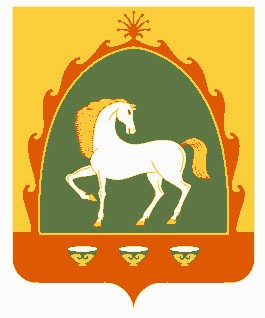 